	УПРАВЛІННЯ  ПОЛІЦІЇ  ОХОРОНИВ ІВАНО-ФРАНКІВСЬКІЙ ОБЛАСТІ 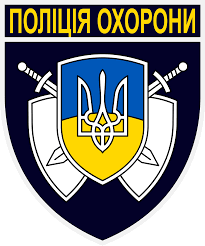 ЗАТВЕРДЖЕНОрішенням Уповноваженої особиПротокол № 11 від 08.02.2024р.Уповноважена особа___________ Богдана ГРОМАДЮКТЕНДЕРНА ДОКУМЕНТАЦІЯ ВІДКРИТІ ТОРГИ З ОСОБЛИВОСТЯМИНА ЗАКУПІВЛЮФормений одяг(за кодом ДК 021:2015  - 18110000-3 – «Формений одяг»)	Україна, м. Івано-Франківськ	2024 рікДодаток 1до тендерної документаціїІнформація та документи, що підтверджують відповідність учасника кваліфікаційним критеріям Замовник встановлює такі кваліфікаційні критерії та визначає перелік документів, що підтверджують інформацію учасників про відповідність їх таким критеріям**У разі участі об’єднання учасників підтвердження відповідності кваліфікаційним критеріям здійснюється з урахуванням узагальнених об’єднаних показників кожного учасника такого об’єднання на підставі наданої об’єднанням інформації.Приклад довідки, що містить інформацію про наявність досвіду виконання аналогічногоза предметом закупівлі договору:Уповноваженій особі УПО Івано-Франківської областіДОВІДКА(Назва учасника), як учасник тендеру підтверджуємо відповідність встановленому кваліфікаційному критерію тобто про наявність досвіду виконання аналогічного за предметом закупівлі договору:2. Інформація про спосіб підтвердження відсутності підстав, визначених у пункті 47 Особливостей2.1. Інформація про відсутність підстав, визначених у пункті 47 Особливостей (крім підпунктів 1 і 7, абзацу чотирнадцятого цього пункту), підтверджується учасником шляхом самостійного декларування відсутності таких підстав в електронній системі закупівель під час подання тендерної пропозиції, а саме шляхом заповнення окремих електронних полів в електронній системі закупівель (проставлення «галочки»). 2. Інформація про відсутність підстав, визначених в абзаці чотирнадцятому пункту 47 Особливостей, підтверджується учасником шляхом надання у складі тендерної пропозиції:- інформації (довідки довільної форми) про відсутність фактів невиконання своїх зобов’язань за раніше укладеним договором про закупівлю з Управлінням поліції охорони в Сумській області, що призвело до його дострокового розірвання, і застосування санкції у вигляді штрафів та/або відшкодування збитків - протягом трьох років з дати дострокового розірвання такого договору. або- документального підтвердження вжиття заходів для доведення своєї надійності, незважаючи на наявність зазначеної підстави для відмови в участі у процедурі закупівлі, а саме: документів, які підтверджують, що він сплатив або зобов’язався сплатити відповідні зобов’язання та відшкодування завданих збитків.3. У разі участі об’єднання учасників підтвердження відсутності підстав, визначених в пункті 47 Особливостей, здійснюється щодо кожного такого учасника шляхом подання довідки у довільній формі від кожного учасника об’єднання про відсутність підстав, визначених у пункті 47 Особливостей.4. У разі якщо учасник процедури закупівлі має намір залучити спроможності інших суб’єктів господарювання як субпідрядників/співвиконавців для підтвердження відсутності підстав для відмови в участі у процедурі закупівлі, визначених в пункті 47 Особливостей, подається довідка у довільній формі від кожного з субпідрядників/співвиконавців, які залучатимуться в обсязі не менше ніж 20 відсотків від вартості договору про закупівлю, про відсутність таких підстав.______________________________________________________________________________Замовник не вимагає документального підтвердження інформації про відсутність підстав для відхилення тендерної пропозиції учасника процедури закупівлі та/або переможця, визначених пунктом 47 Особливостей, у разі, коли така інформація є публічною, що оприлюднена у формі відкритих даних згідно із Законом України “Про доступ до публічної інформації”, та/або міститься у відкритих публічних електронних реєстрах, доступ до яких є вільним, та/або може бути отримана електронною системою закупівель шляхом обміну інформацією з іншими державними системами та реєстрами.У разі виявлення Замовником підчас розгляду тендерної пропозиції Учасника у його інформації про відсутність підстав, визначених в пункті 47 Особливостей, помилок (невідповідностей), здійснених при заповненні відповідних електронних полів, Учасник надає довідку в довільній формі для усунення таких невідповідностей в поданій інформації відповідно до пункту 43 Особливостей, оскільки у електронній системі закупівель відсутній механізм виправлення помилок в електронних полях.__________________________________________________________________________Зразок довідки на підтвердження відсутності підстав, визначених в абзаці чотирнадцятому пункту 47 ОсобливостейУповноваженій особі Управління поліції охорони в Івано-Франківській областіДОВІДКАпро відсутність підстав, визначених в абзаці чотирнадцятому пункту 47 ОсобливостейМи, /найменування Учасника/ (далі - Учасник), в особі /Уповноважена особа учасника / підтверджуємо, що Замовник не має підстав для відмови нам в участі у процедурі закупівлі,  передбачених в абзаці чотирнадцятому пункту 47 «Особливостей здійснення публічних закупівель товарів, робіт і послуг для замовників, передбачених Законом України “Про публічні закупівлі”, на період дії правового режиму воєнного стану в Україні та протягом 90 днів з дня його припинення або скасування», затверджених постановою Кабінету міністрів України від 12.10.2022 №1178 (із змінами й доповненнями), а саме підтверджуємо відсутність фактів невиконання своїх зобов’язань за раніше укладеним договором про закупівлю з Замовником, що призвело до його дострокового розірвання, і було застосовано санкції у вигляді штрафів та/або відшкодування збитків - протягом трьох років з дати дострокового розірвання такого договору в електронній системі закупівель.Підтверджуємо своє право надати підтвердження вжиття заходів для доведення своєї надійності, незважаючи на наявність відповідної підстави для відмови в участі у процедурі закупівлі, та довести сплату або зобов’язався сплатити відповідні зобов’язання та відшкодування завданих збитків*.*У разі наявності відповідної підстави для відмови Учасником надається документальне підтвердження вжиття заходів для доведення своєї надійності, а саме: документи, які підтверджують, що він сплатив або зобов’язався сплатити відповідні зобов’язання та відшкодування завданих збитків Додаток 2 до тендерної документаціїТехнічні вимоги(Інформація про характер і необхідні технічні,якісні та кількісні характеристики предмета закупівлі)Обсяг поставки: Технічні вимоги до предмету закупівлі розроблено у відповідності до опису і зразків однострою поліцейських, розроблених відповідно до постанови Кабінету Міністрів України від 30.09.2015 № 823 «Про однострій поліцейських» ( зі змінами та доповненнями), частини другої статті 20 Закону України «Про Національну поліцію» від 02.07.2015 № 580-VIII, наказу Департаменту поліції охорони № 80 від 01.06.2017 «Про затвердження предметів спеціального форменого одягу, знаків розпізнання, норм належності персоналу підрозділів воєнізованої охорони і правил носіння спеціального форменого одягу персоналом воєнізованої охорони».Таблиця1.Характеристики предмету закупівлі та основні вимоги до тканини верху, пряжі, та полотна трикотажного на предмети закупівлі.2. Ціна на товар, який пропонується поставити, повинна бути з урахуванням ціни на тару, упаковку, податків і зборів, що сплачуються або мають бути сплачені, витрат на транспортування, страхування, навантаження, розвантаження, сплату митних тарифів, усіх інших витрат та згідно з вимогами чинного законодавства, щодо формування ціни на відповідний товар;3. Учасник надає підтверджуючі документи на тканину на відповідності до ТО щодо конкретного предмету однострою, найменування якого перераховані в таблиці 1 додатку 2 до тендерної документації.4. Гарантійний лист, в якому Учасник гарантує поставити Замовнику Товар, в якому гарантує, що надписи «ПОЛІЦІЯ» нанесені плівкою сірого кольору із світло відбиваючими властивостями виконані із дотриманням всіх технологій виробництва, а також мають стійкість до тертя, мокрої обробки, дії світла, прання та сухого тертя.5. Гарантійний лист, в якому Учасник гарантує поставити Замовнику Товар (із обов’язковим зазначенням в ньому найменування запропонованого Товару), що буде вироблено саме з тих матеріалів, скановані копії протоколів випробувань (досліджень) яких завантажено до електронної системи закупівель.6. Предмет закупівлі на момент поставки повинен бути новим та виготовленим не раніше 2023 року.7. Гарантійний строк експлуатації всіх предметів закупівлі повинен бути не меншим за 6 місяців з дати введення предмета закупівлі в експлуатацію. 8. Розміри форменого одягу узгоджуються сторонами під час виконання договору у робочому порядку.Зразок-еталон предмета закупівлі знаходиться в ДНДІ МВС України. З усіх питань, пов’язаних з ознайомленням зі зразком-еталоном предмету закупівлі звертатися до відділу розроблення та вдосконалення форми одягу науково-дослідної лабораторії спеціального транспорту та форменого одягу ДНДІ МВС України (м. Київ), начальник відділу розроблення та вдосконалення форми одягу НДЛСТ та ФО ДНДІ МВС України: Бакал Віталій Павлович, телефон (044) 224 51 46, (067) 264-94-94.Дата: «___» ________________ 2024 року ________________________________________________________/_______________________/*Якщо у цій специфікації містяться посилання на стандартні характеристики, технічні регламенти та умови, вимоги, умовні позначення та термінологію, пов’язані з товарами, роботами чи послугами, що закуповуються, передбачені існуючими міжнародними, європейськими стандартами, іншими спільними технічними європейськими нормами, іншими технічними еталонними системами, визнаними європейськими органами зі стандартизації або національними стандартами, нормами та правилами. Після кожного такого посилання слід вважати наявний вираз «або еквівалент». Якщо ця технічна специфікація містить посилання на конкретні марку чи виробника або на конкретний процес, що характеризує продукт чи послугу певного суб’єкта господарювання, чи на торгові марки, патенти, типи або конкретне місце походження чи спосіб виробництва, таке посилання є необхідним та обґрунтованим. Після кожного такого посилання слід вважати наявний вираз «або еквівалент». Додаток 3до тендерної документаціїПерелік документів,які повинні бути завантажені учасником у складі тендерної пропозиціїІнформація та документи, що підтверджують відповідність учасника кваліфікаційним критеріям та про відсутність підстав, визначених у  пункті 47 Особливостей, згідно додатку 1 до тендерної документації.2. Інформація про необхідні технічні, якісні та кількісні характеристики предмета закупівлі, а саме:2.1. згода з умовами та вимогами, які визначені у технічній специфікації (додаток 2 до тендерної документації) та гарантування їх виконання у вигляді підписаної технічної специфікації або у вигляді довідки в довільній формі.2.2. документи та інформація відповідно до Додатку 2 до тендерної документації.3. Документи, що підтверджують повноваження щодо підпису документів тендерної пропозиції та договору про закупівлю:3.1.  для посадової особи або представника учасника процедури закупівлі: протокол засновників та/або наказ про призначення (у разі підписання керівником); довіреність, доручення (у разі підписання іншою уповноваженою особою Учасника); або інший документ, що підтверджує повноваження посадової особи учасника на підписання документів;3.2. для юридичних осіб - оригінал та/або електронна копія та/або сканована копія Установчого/-их документу/-ів (статут або установчий договір, або засновницький договір, або положення).3.3. для фізичної особи, у тому числі фізичної особи-підприємця: копія паспорта та ідентифікаційного коду.4. Відомості про учасника (згідно додатку 4).5. Витяг/свідоцтво з реєстру платників податку на додану вартість або платників єдиного податку.6.  Цінову пропозицію відповідно до Додатку 7 до тендерної документації.7. Документ про створення об’єднання учасників - якщо пропозиція подається об’єднанням учасників.8. На виконання вимоги абзацу 8 підпункту 1 пункту 44 Особливостей у разі якщо учасником процедури закупівлі є юридична особа, утворена та зареєстрована відповідно до законодавства України, кінцевим бенефіціарним власником, членом або учасником (акціонером), що має частку в статутному капіталі 10 і більше відсотків (далі — активи), якої є Російська Федерація/Республіка Білорусь, громадянин Російської Федерації/Республіки Білорусь (крім тих, що проживають на території України на законних підставах), юридична особа, яка утворена та зареєстрована відповідно до законодавства Російської Федерації / Республіки Білорусь, але активи такої юридичної особи в установленому законодавством порядку передані в управління Національному агентству з питань виявлення, розшуку та управління активами, одержаними від корупційних та інших злочинів, то учасник у складі тендерної пропозиції має надати:ухвалу слідчого судді або ухвалу суду про передачу активів в управління Національному агентству з питань виявлення, розшуку та управління активами, одержаними від корупційних та інших злочинів*;або згоду самого власника активів про передачу активів, підпис якої нотаріально завірений в установленому законодавством порядку.* У разі, якщо на дату подання тендерної пропозиції учасника ухвала слідчого судді або ухвала суду оприлюднена у Єдиному державному реєстрі судових рішень, учасник у складі тендерної пропозиції надає довідку довільної форми із зазначенням номеру справи та дати ухвалення рішення суду. У разі виявлення замовником інформації у Єдиному державному реєстрі юридичних осіб, фізичних осіб – підприємців та громадських формувань та/або інших джерелах (документах) про наявність підстав для відхилення учасника процедури закупівлі, визначених абзацом 8 підпункту 1 пункту 44 Особливостей, та ненадання у складі тендерної пропозиції такого учасника відповідних документів/довідки згідно встановлених цим пунктом вимог тендерної документації, замовник відхиляє такого учасника процедури закупівлі на підставі абзацу 8 підпункту 1 пункту 44 Особливостей.Додаток 4 до тендерної документаціїВідомості про учасникаПовна назва учасника: ____________________________________________________________Місцезнаходження: ______________________________________________________________Поштова адреса: ________________________________________________________________Банківські реквізити обслуговуючого банку: _________________________________________Код ЄДРПОУ: ___________________________________________________________________Індивідуальний податковий номер: _________________________________________________Статус платника податку: _________________________________________________________Контактний номер телефону (телефаксу):____________________________________________Е-mail: _________________________________________________________________________Відомості про підписанта договору (посада, ПІБ): _____________________________________Відомості про підписанта документів тендерної пропозиції (посада, ПІБ): ___________________________________________________________________________________________________12. Відомості про кінцевого бенефіціарного власника, члена або учасника (акціонера) юридичної особи – учасника процедури закупівлі (ПІБ): ________________________________________________13. Учасник підтверджує та гарантує, що він не пропонує в тендерній пропозиції товари походженням з Російської Федерації/Республіки Білорусь (за винятком товарів, необхідних для ремонту та обслуговування товарів, придбаних до набрання чинності постановою Кабінету Міністрів України від 12 жовтня 2022 р. № 1178 “Про затвердження особливостей здійснення публічних закупівель товарів, робіт і послуг для замовників, передбачених Законом України “Про публічні закупівлі”, на період дії правового режиму воєнного стану в Україні та протягом 90 днів з дня його припинення або скасування”.Поданням своєї тендерної пропозиції  учасник підтверджує, що він не перебуває під дією спеціальних економічних та інших обмежувальних заходів, передбачених Законом України «Про санкції», чи спеціальних санкцій за порушення законодавства про зовнішньоекономічну діяльність, а також будь-яких інших обставин та заходів нормативного, адміністративного чи іншого характеру, що перешкоджають укладенню та/або виконанню договору про закупівлю.Додаток 5 до тендерної документаціїПРОЄКТ ДОГОВОРУ(викладено окремим файлом)Додаток 6 до тендерної документаціїПерелік документів для переможця процедури закупівель, що надаються для підтвердження відсутності підстав визначених пунктом 47 Особливостей, а також документи що надаються для укладання договору*Документи, що підтверджують відсутність підстав, визначених пунктом 47 ОсобливостейПереможець процедури закупівлі у строк, що не перевищує чотири дні з дати оприлюднення в електронній системі закупівель повідомлення про намір укласти договір про закупівлю, повинен надати замовнику шляхом оприлюднення в електронній системі закупівель документи, що підтверджують відсутність підстав, зазначених у підпунктах 3, 5, 6 і 12 та в абзаці чотирнадцятому пункту 47 Особливостей. Замовник не вимагає документального підтвердження публічної інформації, що оприлюднена у формі відкритих даних згідно із Законом України “Про доступ до публічної інформації” та/або міститься у відкритих публічних електронних реєстрах, доступ до яких є вільним, або публічної інформації, що є доступною в електронній системі закупівель, крім випадків, коли доступ до такої інформації є обмеженим на момент оприлюднення оголошення про проведення відкритих торгів.У разі подання тендерної пропозиції об’єднанням учасників, підтвердження відсутності підстав для відмови в участі у процедурі закупівлі, визначених пунктом 47 Особливостей, подається по кожному з учасників, які входять у склад об’єднання окремо.2. Документи для укладення договору про закупівлю, у т.ч. про право його підпису*:2.1.  для посадової особи або представника учасника процедури закупівлі: протокол засновників та/або наказ про призначення (у разі підписання керівником); довіреність, доручення (у разі підписання іншою уповноваженою особою Учасника); або інший документ, що підтверджує повноваження посадової особи учасника на підписання документів;2.2. Для юридичних осіб - оригінал та/або електронна копія та/або сканована копія Установчого/-их документу/-ів (статут або установчий договір, або засновницький договір, або положення).2.3. для фізичної особи, у тому числі фізичної особи-підприємця: копія паспорта та ідентифікаційного коду.*Примітка: Документи по розділу 2 мають бути надані учасником-переможцем або в електронному вигляді шляхом завантаження на веб-порталі Уповноваженого органу («Прозорро») по відповідній  закупівлі (в такому випадку електронні документи повинні бути надані з урахуванням вимог законів України «Про електронні документи та електронний документообіг» та «Про електронні довірчі послуги»), або у виключних випадках в паперовому вигляді у робочий час за адресою місцезнаходження Замовника. Документи мають бути надані в якості оригіналів або належним чином завірених копій. У випадку, якщо законодавством України передбачено необхідність легалізації документів (проставляння апостилю тощо)  надані документи повинні бути надані з відповідним підтвердженням проходження легалізації.Додаток 7 до тендерної документаціїФорма «Цінова пропозиція»Ми, (назва учасника), надаємо свою пропозицію на закупівлю______________________________________________ згідно з технічними вимогами Замовника торгів.Вивчивши тендерну документацію і технічні вимоги, на виконання зазначеного вище, ми, уповноважені на підписання Договору, маємо можливість та погоджуємося виконати вимоги Замовника та Договору на умовах, зазначених у цій пропозиції, за цінами вказаними у таблиці:1. Ціна включає у себе всі витрати на транспортування, страхування та інші витрати, сплату податків і зборів тощо.2. Поданням своєї тендерної пропозиції учасник:- підтверджує, що інформація у тендерній пропозиції, яка є суттєвою для визначення результатів відкритих торгів є достовірною;- підтверджує, що тендерна пропозиція подається з дотриманням чинного законодавства та нормативних актів України;- підтверджує, що його тендерна пропозиція буде дійсною, протягом 90 днів із дати кінцевого строку подання тендерних пропозицій;- підтверджує повну і беззаперечну згоду з усіма умовами, що вказані в проекті договору згідно з вимогами Додатку 5 до тендерної документації та зобов’язується укласти договір про закупівлю не пізніше ніж через 15 днів з дня прийняття рішення про намір укласти договір про закупівлю відповідно до вимог тендерної документації (у випадку обґрунтованої необхідності строк для укладання договору може бути продовжений до 60 днів); - підтверджує, що він не має жодних обмежень для здійснення видів діяльності, що визначені договором про закупівлю (в т.ч. щодо установчих документів);- підтверджує, підтверджує, що він та його пропозиція не підпадає під дію рішення/-нь Ради національної безпеки і оборони України щодо застосування персональних спеціальних економічних та інших обмежувальних заходів (санкцій), що введене/-ні в дію відповідним/-ми указом/-ами Президента України, та інших обмежувальних заходів (санкцій, спеціальних санкцій), які застосовуються відповідно до законодавства України, чинного на кінцеву дату подання тендерних пропозицій;- підтверджує, що він не є громадянином Російської Федерації/Республіки Білорусь (крім тих, що проживають на території України на законних підставах); юридичною особою, утвореною та зареєстрованою відповідно до законодавства Російської Федерації/Республіки Білорусь; юридичною особою, утвореною та зареєстрованою відповідно до законодавства України, кінцевим бенефіціарним власником, членом або учасником (акціонером), що має частку в статутному капіталі 10 і більше відсотків (далі – активи), якої є Російська Федерація/Республіка Білорусь, громадянин Російської Федерації/Республіки Білорусь (крім тих, що проживають на території України на законних підставах), або юридичною особою, утвореною та зареєстрованою відповідно до законодавства Російської Федерації/Республіки Білорусь, крім випадків коли активи в установленому законодавством порядку передані в управління Національному агентству з питань виявлення, розшуку та управління активами, одержаними від корупційних та інших злочинів;підтверджує, що товар, який пропонує учасник, не має походження з Російської Федерації/Республіки Білорусь, за винятком товарів, необхідних для ремонту та обслуговування товарів, придбаних до набрання чинності постановою/Особливостями;- підтверджує, що технічні, якісні характеристики предмета закупівлі передбачають необхідність застосування заходів із захисту довкілля;- підтверджує, що Замовником не застосовувались встановлені господарським договором оперативно-господарські санкції (передбачені пунктом 4 частини 1, частини 2 статті 236 та статті 237 Господарського кодексу України) у вигляді відмови від встановлення на майбутнє господарських відносин із Учасником як стороною, яка порушує зобов’язання*У разі надання пропозицій Учасником-неплатником ПДВ або якщо предмет закупівлі не обкладається ПДВ, то такі пропозиції надаються без врахування ПДВ, про що Учасник робить відповідну позначку№I. Загальні положенняI. Загальні положення1Терміни, які вживаються в тендерній документаціїТендерну документацію розроблено відповідно до вимог Закону України «Про публічні закупівлі» (далі — Закон) та Особливостей здійснення публічних закупівель товарів, робіт і послуг для замовників, передбачених Законом України «Про публічні закупівлі», на період дії правового режиму воєнного стану в Україні та протягом 90 днів з дня його припинення або скасування, затверджених постановою Кабміну від 12.10.2022 № 1178 (із змінами й доповненнями) (далі — Особливості). Терміни, які використовуються в цій документації, вживаються у значенні, наведеному в Законі та Особливостях.2Інформація про замовника торгів2.1повне найменуванняУправління поліції охорони в Івано-Франківській області2.2місцезнаходженняУкраїна, 76010, м. Івано-Франківськ, вул. Млинарська, буд. 2.2.3Ідентифікаційний код в Єдиному державному реєстрі юридичних осію, фізичних осіб-підприємців та громадських формуванькод за ЄДРПОУ- 40108892  2.4прізвище, ім’я та по батькові, посада та електронна адреса однієї чи кількох посадових осіб замовника, уповноважених здійснювати зв’язок з учасникамиЗ підготовки та подання документів пропозиції – уповноважена особа, фахівець з публічних закупівель УПО, Громадюк Богдана Богданівна, тел. +380660181105, e-mail:hromadiuk@dso.ifЗ технічних та інших питань закупівлі: старший інспектор з озброєння ВТОЛ  УПО в Івано-Франківській обл. майор поліції Артус Ярослав Яремович тел. +38099-974-99-65, e-mail: vdso.if@gmail.com Питання з приводу технічного завдання до предмету закупівлі від потенційного учасника приймаються у вигляді публічного письмового електронного запиту в системі «Рrozorro». Питання приймаються до розгляду замовником виключно протягом періоду уточнень процедури відкритих торгів зазначеного в оголошенні.2.5категорія замовника	органи державної влади та органи місцевого самоврядування (п. 1 ч. 1 ст. 2 Закону)3Процедура закупівліВідкриті торги з особливостями4Інформація про предмет закупівлі4.1Очікувана вартість2 617 800,00 грн. (два мільйона шістсот сімнадцять тисяч вісімсот гривень 00 копійок) з ПДВ. 4.2назва предмета закупівліФормений одяг(за кодом ДК 021:2015  - 18110000-3 – «Формений одяг»)4.3опис окремої частини або частин предмета закупівлі (лота), щодо яких можуть бути подані тендерні пропозиціїЗакупівля на лоти не поділяється4.4кількість товару та місце його поставки або місце, де повинні бути виконані роботи чи надані послуги, їх обсягиМісце поставки товару: 76010, м.Івано-Франківськ, вул. Млинарська, 2.  Кількість товару: куртка зимова спеціальна (поліція) – 200 штук;шапка (поліція) – 200 штук;костюм літній (сорочка, брюки) – 200 комплектів;сорочка трикотажна з коротким рукавом (поліція) – 400 штук;кепі (поліція) – 200 штук;погони накладні – 400 пар;шеврон поліція  – 400 шт;шеврон поліція охорони – 400 шт.У разі коли оприлюднення в електронній системі закупівель інформації про місцезнаходження замовника та/або місцезнаходження постачальника (виконавця робіт, надавача послуг), та/або місце поставки товарів, виконання робіт чи надання послуг (оприлюднення якої передбачено Законом та/або Особливостями) несе загрозу безпеці замовника та/або постачальника, така інформація може зазначатися як назва населеного пункту місцезнаходження замовника та/або місцезнаходження постачальника (виконавця робіт, надавача послуг), та/або назва населеного пункту, в який здійснюється доставка товару (в якому виконуються роботи чи надаються послуги).4.5строки поставки товарів, виконання робіт, надання послугВідповідно до умов Договору (додаток 5 до тендерної документації) до 31.12.2024 року.4.6Кінцевий строк подання тендерних пропозицій 16.02.2024 року5Умови оплатиРозрахунок Замовником за Товар здійснюється у національній валюті України шляхом перерахування безготівкових грошових коштів на банківський рахунок Постачальника відповідно виставленого Постачальником рахунку-фактури у термін, що не перевищує 20 (двадцяти) календарних днів від дня отримання кожної окремої партії Товару Замовником і переходу до нього права власності на Товар.6Недискримінація учасниківУчасники (резиденти та нерезиденти) всіх форм власності та організаційно-правових форм беруть участь у процедурах закупівель на рівних умовах.Під час проведення відкритих торгів тендерні пропозиції мають право подавати всі заінтересовані особи.7Інформація про валюту, у якій повинна бути зазначена ціна тендерної пропозиціїВалютою тендерної пропозиції є національна валюта України – гривня. Розрахунки здійснюватимуться у національній валюті України згідно умов договору про закупівлю.8Інформація про мову (мови), якою (якими) повинні бути складені тендерні пропозиціїМова тендерної пропозиції українська. Всі документи, що готуються учасником, викладаються українською мовою. Якщо в складі тендерної пропозиції надається документ на іншій мові ніж українська, учасник надає переклад цього документа. Відповідальність за якість та достовірність перекладу несе учасник.Стандартні характеристики, вимоги, умовні позначення у вигляді скорочень та термінологія, пов’язана з товарами, роботами чи послугами, що закуповуються, передбачені існуючими міжнародними або національними стандартами, нормами та правилами, викладаються мовою їх загально прийнятого застосування.Уся інформація розміщується в електронній системі закупівель українською мовою, крім  тих випадків коли використання букв та символів української мови призводить до їх спотворення (зокрема, але не виключно адреси мережі "інтернет", адреси електронної пошти, торговельної марки (знаку для товарів та послуг), загальноприйняті міжнародні терміни).9Інформація про прийняття чи неприйняття до розгляду тендерної пропозиції, ціна якої є вищою ніж очікувана вартість предмета закупівлі, визначена замовником в оголошенні про проведення відкритих торгівЗамовник не приймає до розгляду тендерну пропозицію, ціна якої є вищою ніж очікувана вартість предмета закупівлі, визначена замовником в оголошенні про проведення відкритих торгів.------------------------------------------------------------------------------Якщо замовник не зазначив про прийняття до розгляду тендерної пропозиції, ціна якої є вищою, ніж очікувана вартість предмета закупівлі, визначена замовником в оголошенні про проведення відкритих торгів, та/або не зазначив прийнятний відсоток перевищення, або відсоток перевищення є більшим, ніж зазначений замовником в тендерній документації, то замовник відхиляє таку тендерну пропозицію.10Розмір, вид та умови надання забезпечення тендерних пропозиційНе вимагається11Розмір мінімального кроку пониження ціни 0,5 %II. Порядок унесення змін та надання роз’яснень до тендерної документації.II. Порядок унесення змін та надання роз’яснень до тендерної документації.II. Порядок унесення змін та надання роз’яснень до тендерної документації.1Порядок надання роз’яснень щодо тендерної документації Фізична/юридична особа має право не пізніше ніж за три дні до закінчення строку подання тендерної пропозиції звернутися через електронну систему закупівель до замовника за роз’ясненнями щодо тендерної документації та/або звернутися до замовника з вимогою щодо усунення порушення під час проведення тендеру. Усі звернення за роз’ясненнями та звернення щодо усунення порушення автоматично оприлюднюються в електронній системі закупівель без ідентифікації особи, яка звернулася до замовника. Замовник повинен протягом трьох днів з дати їх оприлюднення надати роз’яснення на звернення шляхом оприлюднення його в електронній системі закупівель.У разі несвоєчасного надання замовником роз’яснень щодо змісту тендерної документації електронна система закупівель автоматично зупиняє перебіг відкритих торгів.Для поновлення перебігу відкритих торгів замовник повинен розмістити роз’яснення щодо змісту тендерної документації в електронній системі закупівель з одночасним продовженням строку подання тендерних пропозицій не менш як на чотири дні.2Порядок внесення змін до тендерної документаціїЗамовник має право з власної ініціативи або у разі усунення порушень вимог законодавства у сфері публічних закупівель, викладених у висновку органу державного фінансового контролю відповідно до статті 8 Закону, або за результатами звернень, або на підставі рішення органу оскарження внести зміни до тендерної документації. У разі внесення змін до тендерної документації строк для подання тендерних пропозицій продовжується замовником в електронній системі закупівель, а саме в оголошенні про проведення відкритих торгів, таким чином, щоб з моменту внесення змін до тендерної документації до закінчення кінцевого строку подання тендерних пропозицій залишалося не менше чотирьох днів.Зміни, що вносяться замовником до тендерної документації, розміщуються та відображаються в електронній системі закупівель у вигляді нової редакції тендерної документації додатково до початкової редакції тендерної документації. Замовник разом із змінами до тендерної документації в окремому документі оприлюднює перелік змін, що вносяться. Зміни до тендерної документації у машинозчитувальному форматі розміщуються в електронній системі закупівель протягом одного дня з дати прийняття рішення про їх внесення.III. Інструкція з підготовки тендерних пропозицій.III. Інструкція з підготовки тендерних пропозицій.III. Інструкція з підготовки тендерних пропозицій.1Зміст і спосіб подання тендерної пропозиціїТендерні пропозиції подаються відповідно до порядку, визначеного статтею 26 Закону, крім положень частин першої, четвертої, шостої та сьомої статті 26 Закону.Тендерна пропозиція подається в електронній формі через електронну систему закупівель шляхом заповнення електронних форм з окремими полями, у яких зазначається інформація про ціну, інші критерії оцінки (у разі їх встановлення замовником), інформація від учасника процедури закупівлі про його відповідність кваліфікаційним (кваліфікаційному) критеріям (у разі їх (його) встановлення, наявність/відсутність підстав, установлених у пункті 47 цих особливостей і в тендерній документації, та шляхом завантаження необхідних документів, що вимагаються замовником у тендерній документації. --------------------------------------------------------------------------------Під час використання електронної системи закупівель з метою подання тендерних пропозицій та їх оцінки документи, які вимагаються замовником у цій тендерній документації, та дані створюються та подаються з урахуванням вимог законів України «Про електронні документи та електронний документообіг», «Про електронні довірчі послуги», та іншого діючого законодавства. Під час подання тендерних пропозицій та створенні даних, особа, яка має повноваження щодо підпису документів тендерної пропозиції, повинна пройти електронну ідентифікацію в електронній системі закупівель за допомогою кваліфікованого електронного підпису (надалі – КЕП) або удосконаленого електронного підпису (надалі – УЕП): Якщо учасником є юридична особа:- КЕП або УЕП службової (посадової) особи учасника процедури закупівлі, або - КЕП або УЕП фізичної особи - представника учасника процедури закупівлі за довіреністю, дорученням або іншим документом, що уповноважує її.Якщо учасником є фізична особа-підприємець:- КЕП  або УЕП фізичної особи Створити та підписати електронний документ за допомогою кваліфікованого електронного підпису можна за допомогою загальнодоступних програмних комплексів, наприклад: https://acskidd.gov.ua/sign.--------------------------------------------------------------------------------Замовником не вимагається від учасників засвідчувати документи (матеріали та інформацію), що подаються у складі тендерної пропозиції, печаткою та підписом уповноваженої особи, якщо такі документи (матеріали та інформація) надані у формі електронного документа через електронну систему закупівель із накладанням електронного підпису, що базується на кваліфікованому сертифікаті електронного підпису, відповідно до вимог Закону України "Про електронні довірчі послуги". --------------------------------------------------------------------------------Повноваження на підпис документів тендерної пропозиції та внесення інформації в електронні поля тендерної пропозиції підтверджуються документально згідно додатку 3 до Тендерної документації. --------------------------------------------------------------------------------Кожен учасник має право подати тільки одну тендерну пропозицію (у тому числі до визначеної в тендерній документації частини предмета закупівлі (лота).Тендерні пропозиції після закінчення кінцевого строку їх подання не приймаються електронною системою закупівель.Учасник процедури закупівлі має право внести зміни до своєї тендерної пропозиції або відкликати її до закінчення кінцевого строку її подання без втрати свого забезпечення тендерної пропозиції. Такі зміни або заява про відкликання тендерної пропозиції враховуються, якщо вони отримані електронною системою закупівель до закінчення кінцевого строку подання тендерних пропозицій.--------------------------------------------------------------------------------У разі якщо тендерна пропозиція подається об’єднанням учасників, до неї обов’язково включається документ про створення такого об’єднання.--------------------------------------------------------------------------------Документи, що не передбачені законодавством для учасників - юридичних, фізичних осіб, у тому числі фізичних осіб - підприємців, можуть не подаватись у складі тендерної пропозиції. Відсутність документів, що не передбачені законодавством для учасників - юридичних, фізичних осіб, у тому числі фізичних осіб - підприємців, у складі тендерної пропозиції, не може бути підставою для її відхилення.--------------------------------------------------------------------------------Відповідальність за достовірність та зміст інформації, викладеної в документах, які подані у складі тендерної пропозиції, несе учасник.2Розмір та умови надання забезпечення тендерних пропозиційНе вимагається3Умови повернення чи неповернення забезпечення тендерної пропозиціїНе застосовуються4Строк дії тендерної пропозиції, протягом якого тендерні пропозиції вважаються дійснимиТендерні пропозиції вважаються дійсними протягом 90 днів із дати кінцевого строку подання тендерних пропозицій, який зазначено у оголошенні про проведення процедури закупівлі. --------------------------------------------------------------------------------До закінчення зазначеного строку замовник має право вимагати від учасників процедури закупівлі продовження строку дії тендерних пропозицій. Учасник процедури закупівлі має право:- відхилити таку вимогу, не втрачаючи при цьому наданого ним забезпечення тендерної пропозиції;- погодитися з вимогою та продовжити строк дії поданої ним тендерної пропозиції і наданого забезпечення тендерної пропозиції.--------------------------------------------------------------------------------У разі необхідності учасник процедури закупівлі має право з власної ініціативи продовжити строк дії своєї тендерної пропозиції, повідомивши про це замовника через електронну систему закупівель.--------------------------------------------------------------------------------Всі строки, які визначені цією тендерною документацією рахуються відповідно до ст. 253, 254 Цивільного Кодексу України.5Кваліфікаційні критерії до учасників та вимоги, згідно  з пунктом 28 Замовник вимагає від учасників процедури закупівлі подання ними документально підтвердженої інформації про їх відповідність кваліфікаційним критеріям згідно додатку 1 цієї тендерної документації, в якому визначена інформація про встановлені один або кілька кваліфікаційних критеріїв відповідно до статті 16 Закону з урахуванням положень Особливостей та інформація про спосіб підтвердження відповідності учасників процедури закупівлі установленим критеріям і вимогам згідно із законодавством.У разі участі об’єднання учасників підтвердження відповідності кваліфікаційним критеріям здійснюється з урахуванням узагальнених об’єднаних показників кожного учасника такого об’єднання на підставі наданої об’єднанням інформації.--------------------------------------------------------------------------------Під час здійснення закупівлі товарів замовник може не застосовувати до учасників процедури закупівлі кваліфікаційні критерії, визначені статтею 16 Закону, про що зазначається у додатку 1 цієї тендерної документації.-----------------------------------------------------------------------------------У разі закупівлі послуг або робіт замовник вимагає від учасників процедури закупівлі подання ними документально підтвердженої інформації про їх відповідність кваліфікаційному критерію (кваліфікаційним критеріям) відповідно до статті 16 Закону.----------------------------------------------------------------------------У разі проведення відкритих торгів для закупівлі твердого палива, бензину, дизельного пального, природного газу, газу скрапленого для автомобільного транспорту, газу скрапленого для комунально-побутового споживання та промислових цілей, електричної енергії положення пунктів 1 і 2 частини другої статті 16 Закону замовником не застосовуються.--------------------------------------------------------------------------------У разі, коли учасник процедури закупівлі має намір залучити інших суб’єктів господарювання як субпідрядників/співвиконавців в обсязі не менш як 20 відсотків вартості договору про закупівлю у разі закупівлі робіт або послуг для підтвердження його відповідності кваліфікаційним критеріям відповідно до частини третьої статті 16 Закону (у разі застосування таких критеріїв до учасника процедури закупівлі), замовник перевіряє таких суб’єктів господарювання щодо відсутності підстав, визначених пунктом 47 Особливостей.6Підстави для відмови в участі у процедурі закупівлі, згідно  з пунктом 47  ОсобливостейПідстави для відмови в участі у процедурі закупівлі, встановлені пунктом 47 Особливостей:Замовник приймає рішення про відмову учаснику процедури закупівлі в участі у відкритих торгах та зобов’язаний відхилити тендерну пропозицію учасника процедури закупівлі в разі, коли:1) замовник має незаперечні докази того, що учасник процедури закупівлі пропонує, дає або погоджується дати прямо чи опосередковано будь-якій службовій (посадовій) особі замовника, іншого державного органу винагороду в будь-якій формі (пропозиція щодо наймання на роботу, цінна річ, послуга тощо) з метою вплинути на прийняття рішення щодо визначення переможця процедури закупівлі;2) відомості про юридичну особу, яка є учасником процедури закупівлі, внесено до Єдиного державного реєстру осіб, які вчинили корупційні або пов’язані з корупцією правопорушення;3) керівника учасника процедури закупівлі, фізичну особу, яка є учасником процедури закупівлі, було притягнуто згідно із законом до відповідальності за вчинення корупційного правопорушення або правопорушення, пов’язаного з корупцією;4) суб’єкт господарювання (учасник процедури закупівлі) протягом останніх трьох років притягувався до відповідальності за порушення, передбачене пунктом 4 частини другої статті 6, пунктом 1 статті 50 Закону України “Про захист економічної конкуренції”, у вигляді вчинення антиконкурентних узгоджених дій, що стосуються спотворення результатів тендерів;5) фізична особа, яка є учасником процедури закупівлі, була засуджена за кримінальне правопорушення, вчинене з корисливих мотивів (зокрема, пов’язане з хабарництвом та відмиванням коштів), судимість з якої не знято або не погашено в установленому законом порядку;6) керівник учасника процедури закупівлі був засуджений за кримінальне правопорушення, вчинене з корисливих мотивів (зокрема, пов’язане з хабарництвом, шахрайством та відмиванням коштів), судимість з якого не знято або не погашено в установленому законом порядку;7) тендерна пропозиція подана учасником процедури закупівлі, який є пов’язаною особою з іншими учасниками процедури закупівлі та/або з уповноваженою особою (особами), та/або з керівником замовника;8) учасник процедури закупівлі визнаний в установленому законом порядку банкрутом та стосовно нього відкрита ліквідаційна процедура;9) у Єдиному державному реєстрі юридичних осіб, фізичних осіб - підприємців та громадських формувань відсутня інформація, передбачена пунктом 9 частини другої статті 9 Закону України “Про державну реєстрацію юридичних осіб, фізичних осіб - підприємців та громадських формувань” (крім нерезидентів);10) юридична особа, яка є учасником процедури закупівлі (крім нерезидентів), не має антикорупційної програми чи уповноваженого з реалізації антикорупційної програми, якщо вартість закупівлі товару (товарів), послуги (послуг) або робіт дорівнює чи перевищує 20 млн. гривень (у тому числі за лотом);11) учасник процедури закупівлі або кінцевий бенефіціарний власник, член або учасник (акціонер) юридичної особи - учасника процедури закупівлі є особою, до якої застосовано санкцію у вигляді заборони на здійснення нею публічних закупівель товарів, робіт і послуг згідно із Законом України “Про санкції”, крім випадку, коли активи такої особи в установленому законодавством порядку передані в управління АРМА;12) керівника учасника процедури закупівлі, фізичну особу, яка є учасником процедури закупівлі, було притягнуто згідно із законом до відповідальності за вчинення правопорушення, пов’язаного з використанням дитячої праці чи будь-якими формами торгівлі людьми.Замовник може прийняти рішення про відмову учаснику процедури закупівлі в участі у відкритих торгах та відхилити тендерну пропозицію учасника процедури закупівлі в разі, коли учасник процедури закупівлі не виконав свої зобов’язання за раніше укладеним договором про закупівлю із цим самим замовником, що призвело до його дострокового розірвання, і було застосовано санкції у вигляді штрафів та/або відшкодування збитків протягом трьох років з дати дострокового розірвання такого договору. Учасник процедури закупівлі, що перебуває в обставинах, зазначених у цьому абзаці, може надати підтвердження вжиття заходів для доведення своєї надійності, незважаючи на наявність відповідної підстави для відмови в участі у відкритих торгах. Для цього учасник (суб’єкт господарювання) повинен довести, що він сплатив або зобов’язався сплатити відповідні зобов’язання та відшкодування завданих збитків. Якщо замовник вважає таке підтвердження достатнім, учаснику процедури закупівлі не може бути відмовлено в участі в процедурі закупівлі.Замовник не вимагає від учасника процедури закупівлі під час подання тендерної пропозиції в електронній системі закупівель будь-яких документів, що підтверджують відсутність підстав, визначених у цьому пункті (крім абзацу чотирнадцятого цього пункту), крім самостійного декларування відсутності таких підстав учасником процедури закупівлі відповідно до абзацу шістнадцятого цього пункту.Замовник самостійно за результатами розгляду тендерної пропозиції учасника процедури закупівлі підтверджує в електронній системі закупівель відсутність в учасника процедури закупівлі підстав, визначених підпунктами 1 і 7 цього пункту.--------------------------------------------------------------------------------Для учасників:Інформація про спосіб підтвердження відсутності підстав, визначених у пункті 47 Особливостей, надається згідно додатку 1 до тендерної документації. Учасник процедури закупівлі підтверджує відсутність підстав, зазначених в пункті 47 Особливостей (крім підпунктів 1 і 7, абзацу чотирнадцятого цього ж пункту), шляхом самостійного декларування відсутності таких підстав в електронній системі закупівель під час подання тендерної пропозиції.Замовник не вимагає від учасника процедури закупівлі під час подання тендерної пропозиції в електронній системі закупівель будь-яких документів, що підтверджують відсутність підстав, визначених у пункті 47 Особливостей (крім абзацу чотирнадцятого цього пункту), крім самостійного декларування відсутності таких підстав учасником процедури закупівлі відповідно до абзацу шістнадцятого пункту 47 Особливостей.--------------------------------------------------------------------------------Для субпідрядників/співвиконавців:У разі коли учасник процедури закупівлі має намір залучити інших суб’єктів господарювання як субпідрядників/співвиконавців в обсязі не менш як 20 відсотків вартості договору про закупівлю у разі закупівлі робіт або послуг для підтвердження його відповідності кваліфікаційним критеріям відповідно до частини третьої статті 16 Закону (у разі застосування таких критеріїв до учасника процедури закупівлі), замовник перевіряє таких суб’єктів господарювання на відсутність підстав, визначених пунктом 47 Особливостей.--------------------------------------------------------------------------------Для об’єднань учасників:У разі участі об’єднання учасників підтвердження відсутності підстав, визначених у пункті 47 Особливостей, здійснюється щодо кожного такого учасника.--------------------------------------------------------------------------------Для переможця процедури закупівлі:Переможець процедури закупівлі у строк, що не перевищує чотири дні з дати оприлюднення в електронній системі закупівель повідомлення про намір укласти договір про закупівлю, повинен надати замовнику шляхом оприлюднення в електронній системі закупівель документи, що підтверджують відсутність підстав, зазначених у підпунктах 3, 5, 6 і 12 та в абзаці чотирнадцятому цього пункту та відповідно до Додатку 6 до тендерної документації. Замовник не вимагає документального підтвердження публічної інформації, що оприлюднена у формі відкритих даних згідно із Законом України “Про доступ до публічної інформації” та/або міститься у відкритих публічних електронних реєстрах, доступ до яких є вільним, або публічної інформації, що є доступною в електронній системі закупівель, крім випадків, коли доступ до такої інформації є обмеженим на момент оприлюднення оголошення про проведення відкритих торгів.7Інформація про необхідні технічні, якісні та кількісні характеристики предмета закупівлі, у тому числі відповідна технічна специфікація (у разі потреби - плани, креслення, малюнки чи опис предмета закупівлі)Вимоги щодо технічних, якісних та кількісних характеристик до предмета закупівлі, у тому числі до відповідної технічної специфікації, а також до маркування, протоколів випробувань або сертифікатів викладено у Додатку 2 до тендерної документації.Документальне підтвердження технічних, якісних та кількісних характеристик зазначене в Додатку 2, Додатку 3 до тендерної документації.Технічні, якісні характеристики предмета закупівлі та технічні специфікації до предмета закупівлі визначені замовником з урахуванням вимог, визначених частиною четвертою статті 5 Закону.8Інформація про маркування, протоколи випробувань або сертифікати, що підтверджують відповідність предмета закупівлі встановленим замовником вимогам (у разі потреби)8.1. Замовник може вимагати від учасників підтвердження того, що пропоновані ними товари, послуги чи роботи за своїми екологічними чи іншими характеристиками відповідають вимогам, установленим у тендерній документації. У разі встановлення екологічних чи інших характеристик товару, роботи чи послуги замовник повинен в тендерній документації зазначити, які маркування, протоколи випробувань або сертифікати можуть підтвердити відповідність предмета закупівлі таким   характеристикам. 8.2. Якщо учасник не має відповідних маркувань, протоколів випробувань чи сертифікатів і не має можливості отримати їх до закінчення кінцевого строку подання тендерних пропозицій із причин, від нього не залежних, він може подати технічний паспорт на підтвердження відповідності тим же об’єктивним критеріям. У такому випадку, разом з технічним паспортом Учасник надає лист – розʼяснення про наявні причини разом з доказами щодо вжиття всіх заходів для отримання відповідних маркувань, протоколів випробувань чи сертифікатів. Замовник зобов’язаний розглянути технічний паспорт і визначити, чи справді він підтверджує відповідність установленим вимогам, із обґрунтуванням свого рішення. 8.3. Якщо замовник посилається в тендерній документації на конкретні маркування, протокол випробувань чи сертифікат, він зобов’язаний прийняти маркування, протоколи випробувань чи сертифікати, що підтверджують відповідність еквівалентним вимогам.9Інформація про субпідрядника/співвиконавцяУ разі закупівлі робіт або послуг згідно умов цієї тендерної документації учасники в тендерній пропозиції зазначають інформацію (повне найменування, місцезнаходження та код ЄДРПОУ) щодо кожного суб’єкта господарювання, якого учасник планує залучати до виконання робіт чи послуг як субпідрядника/співвиконавця в обсязі не менше 20 відсотків від вартості договору про закупівлю.10Унесення змін або відкликання тендерної пропозиції учасникомУчасник має право внести зміни або відкликати свою пропозицію до закінчення строку її подання без втрати свого забезпечення пропозиції. Такі зміни або заява про відкликання пропозиції враховуються, якщо вони отримані електронною системою закупівель до закінчення строку подання пропозицій.IV. Подання, розкриття, розгляд та оцінка тендерної пропозиціїIV. Подання, розкриття, розгляд та оцінка тендерної пропозиціїIV. Подання, розкриття, розгляд та оцінка тендерної пропозиції1Кінцевий строк подання тендерних пропозиційКінцевий строк подання тендерних пропозицій —визначено в п. 4.6. розділу 1 тендерної документації.  Отримана тендерна пропозиція вноситься автоматично до реєстру отриманих тендерних пропозицій.Електронна система закупівель автоматично формує та надсилає повідомлення учаснику про отримання його тендерної пропозиції із зазначенням дати та часу.Тендерні пропозиції після закінчення кінцевого строку їх подання не приймаються електронною системою закупівель.2Дата і час розкриття тендерної пропозиціїДата і час розкриття тендерних пропозицій, дата і час проведення електронного аукціону визначаються електронною системою закупівель автоматично в день оприлюднення замовником оголошення про проведення відкритих торгів в електронній системі закупівель.Розкриття тендерних пропозицій здійснюється відповідно до статті 28 Закону (положення абзацу третього частини першої та абзацу другого частини другої статті 28 Закону не застосовуються).Не підлягає розкриттю інформація, що обґрунтовано визначена учасником як конфіденційна, у тому числі інформація, що містить персональні дані. Конфіденційною не може бути визначена інформація про запропоновану ціну, інші критерії оцінки, технічні умови, технічні специфікації та документи, що підтверджують відповідність кваліфікаційним критеріям відповідно до статті 16 Закону, і документи, що підтверджують відсутність підстав, визначених пунктом 47 Особливостей.V. Оцінка тендерної пропозиціїV. Оцінка тендерної пропозиціїV. Оцінка тендерної пропозиції1Перелік критеріїв та методика оцінки тендерної пропозиції із зазначенням питомої ваги критеріюРозгляд та оцінка тендерних пропозицій здійснюються відповідно до статті 29 Закону (положення частин другої, дванадцятої, шістнадцятої, абзаців другого і третього частини п’ятнадцятої статті 29 Закону не застосовуються) з урахуванням положень пункту 43 Особливостей.Для проведення відкритих торгів із застосуванням електронного аукціону повинно бути подано не менше двох тендерних пропозицій. Електронний аукціон проводиться електронною системою закупівель відповідно до статті 30 Закону.Оцінка тендерних пропозицій проводиться автоматично електронною системою закупівель на основі критеріїв і методики оцінки, зазначених замовником у тендерній документації, шляхом застосування електронного аукціону.Якщо була подана одна тендерна пропозиція, електронна система закупівель після закінчення строку для подання тендерних пропозицій, визначених замовником в оголошенні про проведення відкритих торгів, розкриває всю інформацію, зазначену в тендерній пропозиції, крім інформації, визначеної пунктом 40 Особливостей, не проводить оцінку такої тендерної пропозиції та визначає таку тендерну пропозицію найбільш економічно вигідною. Протокол розкриття тендерних пропозицій формується та оприлюднюється відповідно до частин третьої та четвертої статті 28 Закону. Замовник розглядає таку тендерну пропозицію відповідно до вимог статті 29 Закону (положення частин другої, п’ятої — дев’ятої, одинадцятої, дванадцятої, чотирнадцятої, шістнадцятої, абзаців другого і третього частини п’ятнадцятої статті 29 Закону не застосовуються) з урахуванням положень пункту 43 Особливостей. Замовник розглядає найбільш економічно вигідну тендерну пропозицію учасника процедури закупівлі відповідно до цього пункту щодо її відповідності вимогам тендерної документації.Строк розгляду тендерної пропозиції, що за результатами оцінки визначена найбільш економічно вигідною, не повинен перевищувати п’яти робочих днів з дня визначення найбільш економічно вигідної пропозиції. Такий строк може бути аргументовано продовжено замовником до 20 робочих днів. У разі продовження строку замовник оприлюднює повідомлення в електронній системі закупівель протягом одного дня з дня прийняття відповідного рішення.Оцінка тендерних пропозицій здійснюється на основі критерію „Ціна”. Питома вага критерію – 100 %.--------------------------------------------------------------------------------За результатами розгляду та оцінки тендерної пропозиції замовник визначає переможця процедури закупівлі та приймає рішення про намір укласти договір про закупівлю відповідно до Закону з урахуванням Особливостей.Рішення про намір укласти договір про закупівлю приймається замовником відповідно до положень, визначених статтею 33 Закону та пунктом 49 Особливостей.Повідомлення про намір укласти договір про закупівлю автоматично формується електронною системою закупівель протягом одного дня з дати оприлюднення замовником рішення про визначення переможця процедури закупівлі в електронній системі закупівель.--------------------------------------------------------------------------------У разі якщо учасник стає переможцем декількох або всіх лотів, замовник може укласти один договір про закупівлю з переможцем, об’єднавши лоти.2Обґрунтування аномально низької тендерної пропозиціїУчасник процедури закупівлі, який надав найбільш економічно вигідну тендерну пропозицію, що є аномально низькою (у цьому пункті під терміном “аномально низька ціна тендерної пропозиції” розуміється ціна/приведена ціна найбільш економічно вигідної тендерної пропозиції, яка є меншою на 40 або більше відсотків середньоарифметичного значення ціни/приведеної ціни тендерних пропозицій інших учасників процедури закупівлі, та/або є меншою на 30 або більше відсотків наступної ціни/приведеної ціни тендерної пропозиції; аномально низька ціна визначається електронною системою закупівель автоматично за умови наявності не менше двох учасників, які подали свої тендерні пропозиції щодо предмета закупівлі або його частини (лота), повинен надати протягом одного робочого дня з дня визначення найбільш економічно вигідної тендерної пропозиції обґрунтування в довільній формі щодо цін або вартості відповідних товарів, робіт чи послуг тендерної пропозиції.Замовник може відхилити тендерну пропозицію, якщо учасник процедури закупівлі надав неналежне обґрунтування щодо ціни або вартості відповідних товарів, робіт чи послуг тендерної пропозиції, що є аномально низькою, та відхиляє тендерну пропозицію, якщо учасник процедури закупівлі не надав обґрунтування аномально низької ціни тендерної пропозиції протягом строку, визначеного абзацом першим частини чотирнадцятої статті 29 Закону/абзацом дев’ятим пункту 37 Особливостей.3Порядок підтвердження інформаціїЗамовник має право звернутися за підтвердженням інформації, наданої учасником/переможцем процедури закупівлі, до органів державної влади, підприємств, установ, організацій відповідно до їх компетенції.У разі отримання достовірної інформації про невідповідність учасника процедури закупівлі вимогам кваліфікаційних критеріїв, наявність підстав, визначених пунктом 47 Особливостей, або факту зазначення у тендерній пропозиції будь-якої недостовірної інформації, що є суттєвою під час визначення результатів відкритих торгів, замовник відхиляє тендерну пропозицію такого учасника процедури закупівлі.4Виправлення невідповідностей в інформації та/або документахЯкщо замовником під час розгляду тендерної пропозиції учасника процедури закупівлі виявлено невідповідності в інформації та/або документах, що подані учасником процедури закупівлі у тендерній пропозиції та/або подання яких передбачалося тендерною документацією, він розміщує у строк, який не може бути меншим, ніж два робочі дні до закінчення строку розгляду тендерних пропозицій, повідомлення з вимогою про усунення таких невідповідностей в електронній системі закупівель.Під невідповідністю в інформації та/або документах, що подані учасником процедури закупівлі у складі тендерної пропозиції та/або подання яких вимагається тендерною документацією, розуміється у тому числі відсутність у складі тендерної пропозиції інформації та/або документів, подання яких передбачається тендерною документацією (крім випадків відсутності забезпечення тендерної пропозиції, якщо таке забезпечення вимагалося замовником, та/або відсутності інформації (та/або документів) про технічні та якісні характеристики предмета закупівлі, що пропонується учасником процедури в його тендерній пропозиції). Невідповідністю в інформації та/або документах, які надаються учасником процедури закупівлі на виконання вимог технічної специфікації до предмета закупівлі, вважаються помилки, виправлення яких не призводить до зміни предмета закупівлі, запропонованого учасником процедури закупівлі у складі його тендерної пропозиції, найменування товару, марки, моделі тощо.Замовник не може розміщувати щодо одного і того ж учасника процедури закупівлі більше ніж один раз повідомлення з вимогою про усунення невідповідностей в інформації та/або документах, що подані учасником процедури закупівлі у складі тендерної пропозиції, крім випадків, пов’язаних з виконанням рішення органу оскарження.5Інша інформація,  опис та приклади формальних (несуттєвих) помилокВитрати пов’язані з підготовкою та поданням тендерної пропозиції учасник несе самостійно. До розрахунку ціни тендерної пропозиції не включаються будь-які витрати, понесені учасником у процесі проведення процедури закупівлі та укладення договору про закупівлю, витрати, пов’язані із оформленням забезпечення тендерної пропозиції. Зазначені витрати сплачуються учасником. Понесені витрати учасника не відшкодовуються (в тому числі і у разі відміни торгів чи визнання торгів такими, що не відбулися).--------------------------------------------------------------------------------Учасники процедури закупівлі при поданні тендерної пропозиції повинні враховувати норми Закону України «Про забезпечення прав і свобод громадян та правовий режим на тимчасово окупованій території України» від 15.04.2014 № 1207-VII (далі – Закон 1207- VII).У випадку наявної невідповідності учасника Закону 1207- VII, тендерна пропозиція такого учасника вважатиметься такою, що не відповідає вимогам, встановленим в тендерній документації.--------------------------------------------------------------------------------Перелік формальних помилок затверджений Наказом Мінекономіки № 710 від 15.04.2020 «Про затвердження Переліку формальних помилок».Допущення учасниками формальних (несуттєвих) помилок в тендерній пропозиції не призведе до відхилення їх пропозицій. Формальними (несуттєвими) вважаються помилки, що пов’язані з оформленням тендерної пропозиції та не впливають на зміст тендерної пропозиції, а саме - технічні помилки та описки. Опис  та приклади формальних помилок:1. Інформація/документ, подана учасником процедури закупівлі у складі тендерної пропозиції, містить помилку (помилки) у частині: уживання великої літери; уживання розділових знаків та відмінювання слів у реченні; використання слова або мовного звороту, запозичених з іншої мови; зазначення унікального номера оголошення про проведення конкурентної процедури закупівлі, присвоєного електронною системою закупівель та/або унікального номера повідомлення про намір укласти договір про закупівлю - помилка в цифрах; застосування правил переносу частини слова з рядка в рядок; написання слів разом та/або окремо, та/або через дефіс; нумерації сторінок/аркушів (у тому числі кілька сторінок/аркушів мають однаковий номер, пропущені номери окремих сторінок/аркушів, немає нумерації сторінок/аркушів, нумерація сторінок/аркушів не відповідає переліку, зазначеному в документі) (наприклад, «м.київ» замість «м. Київ»; «незастосоується» замість «не застосовується»; «тендерна оферта» замість «тендерна пропозиція»; «нумер-ація» замість «нуме-рація»;  тощо).2. Помилка, зроблена учасником процедури закупівлі під час оформлення тексту документа/унесення інформації в окремі поля електронної форми тендерної пропозиції (у тому числі комп'ютерна коректура, заміна літери (літер) та/або цифри (цифр), переставлення літер (цифр) місцями, пропуск літер (цифр), повторення слів, немає пропуску між словами, заокруглення числа), що не впливає на ціну тендерної пропозиції учасника процедури закупівлі та не призводить до її спотворення та/або не стосується характеристики предмета закупівлі, кваліфікаційних критеріїв до учасника процедури закупівлі. (наприклад, «Ченрігівська обл.» замість «Чернігівська обл.»; «01.01.223р.» замість «01.01.2023р.»; «немаєпропускуміжсловами» замість «немає пропуску між словами»;  тощо)3. Невірна назва документа (документів), що подається учасником процедури закупівлі у складі тендерної пропозиції, зміст якого відповідає вимогам, визначеним замовником у тендерній документації (наприклад, «Інформація в довільній формі» замість «Інформація»,  «лист-пояснення» замість «лист», «довідка» замість «гарантійний лист», «інформація» замість «довідка», «довідка» замість «відомості», тощо) 4. Окрема сторінка (сторінки) копії документа (документів) не завірена підписом та/або печаткою учасника процедури закупівлі (у разі її використання).5. У складі тендерної пропозиції немає документа (документів), на який посилається учасник процедури закупівлі у своїй тендерній пропозиції, при цьому замовником не вимагається подання такого документа в тендерній документації (наприклад, у довідці в довільній формі про виконання аналогічного договору є інформація про дату і номер виконаного аналогічного договору, при цьому у складі тендерної пропозиції не міститься копія зазначеного аналогічного договору і замовником не вимагається подання такого документа в тендерній документації).6. Подання документа (документів) учасником процедури закупівлі у складі тендерної пропозиції, що не містить власноручного підпису уповноваженої особи учасника процедури закупівлі, якщо на цей документ (документи) накладено її кваліфікований електронний підпис/удосконалений електронний підпис.7. Подання документа (документів) учасником процедури закупівлі у складі тендерної пропозиції, що складений у довільній формі та не містить вихідного номера (наприклад, «___________№_________» замість «09.01.2022 №554/10/09-01», тощо)8. Подання документа учасником процедури закупівлі у складі тендерної пропозиції, що є сканованою копією оригіналу документа/електронного документа.9. Подання документа учасником процедури закупівлі у складі тендерної пропозиції, який засвідчений підписом уповноваженої особи учасника процедури закупівлі та додатково містить підпис (візу) особи, повноваження якої учасником процедури закупівлі не підтверджені (наприклад, переклад документа завізований перекладачем тощо).10. Подання документа (документів) учасником процедури закупівлі у складі тендерної пропозиції, що містить (містять) застарілу інформацію про назву вулиці, міста, найменування юридичної особи тощо, у зв'язку з тим, що такі назва, найменування були змінені відповідно до законодавства після того, як відповідний документ (документи) був (були) поданий (подані) (наприклад, «м. Київ, вул. Народного ополчення, 13» замість  «м. Київ, вул. Святослава Хороброго, 13», тощо).11. Подання документа (документів) учасником процедури закупівлі у складі тендерної пропозиції, в якому позиція цифри (цифр) у сумі є некоректною, при цьому сума, що зазначена прописом, є правильною.12. Подання документа (документів) учасником процедури закупівлі у складі тендерної пропозиції в форматі, що відрізняється від формату, який вимагається замовником у тендерній документації, при цьому такий формат документа забезпечує можливість його перегляду (наприклад, документ завантажений у форматі «JPG» замість  документа у форматі «pdf», тощо).---------------------------------------------------------------------Учасники процедури закупівлі при поданні тендерної пропозиції повинні враховувати норми Закону України «Про забезпечення прав і свобод громадян та правовий режим на тимчасово окупованій території України» від 15.04.2014 № 1207-VII (далі – Закон 1207- VII).У випадку наявної невідповідності учасника Закону 1207- VII, тендерна пропозиція такого учасника вважатиметься такою, що не відповідає вимогам, встановленим в тендерній документації відповідно до абзацу першого частини третьої статті 22 Закону, а його тендерна пропозиція підлягатиме відхиленню на підставі абзацу п’ятого підпункту 2 пункту 44 Особливостей.6Відхилення тендерних пропозиційЗамовник відхиляє тендерну пропозицію із зазначенням аргументації в електронній системі закупівель у разі, коли:1) учасник процедури закупівлі:підпадає під підстави, встановлені пунктом 47 цих особливостей;зазначив у тендерній пропозиції недостовірну інформацію, що є суттєвою для визначення результатів відкритих торгів, яку замовником виявлено згідно з абзацом першим пункту 42 цих особливостей;не надав забезпечення тендерної пропозиції, якщо таке забезпечення вимагалося замовником;не виправив виявлені замовником після розкриття тендерних пропозицій невідповідності в інформації та/або документах, що подані ним у складі своєї тендерної пропозиції, та/або змінив предмет закупівлі (його найменування, марку, модель тощо) під час виправлення виявлених замовником невідповідностей, протягом 24 годин з моменту розміщення замовником в електронній системі закупівель повідомлення з вимогою про усунення таких невідповідностей;не надав обґрунтування аномально низької ціни тендерної пропозиції протягом строку, визначеного абзацом першим частини чотирнадцятої статті 29 Закону/абзацом дев’ятим пункту 37 цих особливостей;визначив конфіденційною інформацію, що не може бути визначена як конфіденційна відповідно до вимог пункту 40 цих особливостей;є громадянином Російської Федерації/Республіки Білорусь (крім того, що проживає на території України на законних підставах); юридичною особою, утвореною та зареєстрованою відповідно до законодавства Російської Федерації/Республіки Білорусь; юридичною особою, утвореною та зареєстрованою відповідно до законодавства України, кінцевим бенефіціарним власником, членом або учасником (акціонером), що має частку в статутному капіталі 10 і більше відсотків (далі - активи), якої є Російська Федерація/Республіка Білорусь, громадянин Російської Федерації/Республіки Білорусь (крім того, що проживає на території України на законних підставах), або юридичною особою, утвореною та зареєстрованою відповідно до законодавства Російської Федерації/Республіки Білорусь, крім випадків коли активи в установленому законодавством порядку передані в управління Національному агентству з питань виявлення, розшуку та управління активами, одержаними від корупційних та інших злочинів; або пропонує в тендерній пропозиції товари походженням з Російської Федерації/Республіки Білорусь (за винятком товарів, необхідних для ремонту та обслуговування товарів, придбаних до набрання чинності постановою Кабінету Міністрів України від 12 жовтня 2022 р. № 1178 “Про затвердження особливостей здійснення публічних закупівель товарів, робіт і послуг для замовників, передбачених Законом України “Про публічні закупівлі”, на період дії правового режиму воєнного стану в Україні та протягом 90 днів з дня його припинення або скасування” (Офіційний вісник України, 2022 р., № 84, ст. 5176);2) тендерна пропозиція:не відповідає умовам технічної специфікації та іншим вимогам щодо предмета закупівлі тендерної документації, крім невідповідності в інформації та/або документах, що може бути усунена учасником процедури закупівлі відповідно до пункту 43 цих особливостей;є такою, строк дії якої закінчився;є такою, ціна якої перевищує очікувану вартість предмета закупівлі, визначену замовником в оголошенні про проведення відкритих торгів, якщо замовник у тендерній документації не зазначив про прийняття до розгляду тендерної пропозиції, ціна якої є вищою, ніж очікувана вартість предмета закупівлі, визначена замовником в оголошенні про проведення відкритих торгів, та/або не зазначив прийнятний відсоток перевищення або відсоток перевищення є більшим, ніж зазначений замовником в тендерній документації;не відповідає вимогам, установленим у тендерній документації відповідно до абзацу першого частини третьої статті 22 Закону;3) переможець процедури закупівлі:відмовився від підписання договору про закупівлю відповідно до вимог тендерної документації або укладення договору про закупівлю;не надав у спосіб, зазначений в тендерній документації, документи, що підтверджують відсутність підстав, визначених у підпунктах 3, 5, 6 і 12 та в абзаці чотирнадцятому пункту 47 цих особливостей;не надав забезпечення виконання договору про закупівлю, якщо таке забезпечення вимагалося замовником;надав недостовірну інформацію, що є суттєвою для визначення результатів процедури закупівлі, яку замовником виявлено згідно з абзацом першим пункту 42 цих особливостей.-------------------------------------------------------------------------Замовник може відхилити тендерну пропозицію із зазначенням аргументації в електронній системі закупівель у разі, коли:1) учасник процедури закупівлі надав неналежне обґрунтування щодо ціни або вартості відповідних товарів, робіт чи послуг тендерної пропозиції, що є аномально низькою;2) учасник процедури закупівлі не виконав свої зобов’язання за раніше укладеним договором про закупівлю з тим самим замовником, що призвело до застосування санкції у вигляді штрафів та/або відшкодування збитків протягом трьох років з дати їх застосування, з наданням документального підтвердження застосування до такого учасника санкції (рішення суду або факт добровільної сплати штрафу, або відшкодування збитків).--------------------------------------------------------------------------------Інформація про відхилення тендерної пропозиції, у тому числі підстави такого відхилення (з посиланням на відповідні положення цих особливостей та умови тендерної документації, яким така тендерна пропозиція та/або учасник не відповідають, із зазначенням, у чому саме полягає така невідповідність), протягом одного дня з дати ухвалення рішення оприлюднюється в електронній системі закупівель та автоматично надсилається учаснику процедури закупівлі/переможцю процедури закупівлі, тендерна пропозиція якого відхилена, через електронну систему закупівель.----------------------------------------------------------------------------У разі коли учасник процедури закупівлі, тендерна пропозиція якого відхилена, вважає недостатньою аргументацію, зазначену в повідомленні, такий учасник може звернутися до замовника з вимогою надати додаткову інформацію про причини невідповідності його пропозиції умовам тендерної документації, зокрема технічній специфікації, та/або його невідповідності кваліфікаційним критеріям, а замовник зобов’язаний надати йому відповідь з такою інформацією не пізніш як через чотири дні з дати надходження такого звернення через електронну систему закупівель, але до моменту оприлюднення договору про закупівлю в електронній системі закупівель відповідно до статті 10 Закону.VI. Результати торгів та укладання договору про закупівлюVI. Результати торгів та укладання договору про закупівлюVI. Результати торгів та укладання договору про закупівлю1Відміна тендеру Замовник відміняє відкриті торги у разі:1) відсутності подальшої потреби в закупівлі товарів, робіт чи послуг;2) неможливості усунення порушень, що виникли через виявлені порушення вимог законодавства у сфері публічних закупівель, з описом таких порушень;3) скорочення обсягу видатків на здійснення закупівлі товарів, робіт чи послуг;4) коли здійснення закупівлі стало неможливим внаслідок дії обставин непереборної сили.У разі відміни відкритих торгів замовник протягом одного робочого дня з дати прийняття відповідного рішення зазначає в електронній системі закупівель підстави прийняття такого рішення..---------------------------------------------------------------------------Відкриті торги автоматично відміняються електронною системою закупівель у разі:1) відхилення всіх тендерних пропозицій (у тому числі, якщо була подана одна тендерна пропозиція, яка відхилена замовником) згідно з цими особливостями;2) неподання жодної тендерної пропозиції для участі у відкритих торгах у строк, установлений замовником згідно з цими особливостями.Електронною системою закупівель автоматично протягом одного робочого дня з дати настання підстав для відміни відкритих торгів, визначених пунктом 51 Особливостей, оприлюднюється інформація про відміну відкритих торгів.Відкриті торги можуть бути відмінені частково (за лотом).Інформація про відміну відкритих торгів автоматично надсилається всім учасникам процедури закупівлі електронною системою закупівель в день її оприлюднення.2Строк укладання договору Замовник укладає договір про закупівлю з учасником, який визнаний переможцем процедури закупівлі, протягом строку дії його пропозиції, не пізніше ніж через 15 днів з дати прийняття рішення про намір укласти договір про закупівлю відповідно до вимог тендерної документації та тендерної пропозиції переможця процедури закупівлі. У випадку обґрунтованої необхідності строк для укладення договору може бути продовжений до 60 днів. У разі подання скарги до органу оскарження після оприлюднення в електронній системі закупівель повідомлення про намір укласти договір про закупівлю перебіг строку для укладення договору про закупівлю зупиняється..З метою забезпечення права на оскарження рішень замовника до органу оскарження договір про закупівлю не може бути укладено раніше ніж через п’ять днів з дати оприлюднення в електронній системі закупівель повідомлення про намір укласти договір про закупівлю.--------------------------------------------------------------------------------Переможець процедури закупівлі під час укладення договору про закупівлю повинен надати відповідну інформацію про право підписання договору про закупівлю згідно додатку 6 цієї тендерної документації.--------------------------------------------------------------------------------У разі відхилення тендерної пропозиції з підстави, визначеної підпунктом 3 пункту 44 Особливостей, замовник визначає переможця процедури закупівлі серед тих учасників процедури закупівлі, тендерна пропозиція (строк дії якої ще не минув) якого відповідає критеріям та умовам, що визначені у тендерній документації, і може бути визнана найбільш економічно вигідною відповідно до вимог Закону та цих Особливостей, та приймає рішення про намір укласти договір про закупівлю у порядку та на умовах, визначених статтею 33 Закону та пунктом 49 Особливостей.3Проєкт договору про закупівлю з обов’язковим зазначенням порядку змін його умовПроєкт договору про закупівлю з обов’язковим зазначенням порядку змін його умов наведений у додатку 5 цієї тендерної документації. Переможець процедури закупівлі під час укладення договору про закупівлю повинен надати відповідну інформацію про право підписання договору про закупівлю. 4Істотні умови, що обов’язково включаються до договору про закупівлюДоговір про закупівлю за результатами проведеної закупівлі укладається відповідно до Цивільного і Господарського кодексів України з урахуванням положень статті 41 Закону, крім частин другої — п’ятої, сьомої — дев’ятої статті 41 Закону та Особливостей.Відповідно до статті 638 Цивільного кодексу України істотними умовами договору є умови про предмет договору, умови, що визначені законом як істотні або є необхідними для договорів даного виду, а також усі ті умови, щодо яких за заявою хоча б однієї із сторін має бути досягнуто згоди. Відповідно до частини третьої статті 180 Господарського кодексу України при укладенні господарського договору сторони зобов'язані погодити предмет, ціну та строк дії договору.Умови договору про закупівлю не повинні відрізнятися від змісту тендерної пропозиції переможця процедури закупівлі, у тому числі за результатами електронного аукціону, крім випадків:визначення грошового еквівалента зобов’язання в іноземній валюті;перерахунку ціни в бік зменшення ціни тендерної пропозиції переможця без зменшення обсягів закупівлі;перерахунку ціни та обсягів товарів в бік зменшення за умови необхідності приведення обсягів товарів до кратності упаковки.--------------------------------------------------------------Договір про закупівлю, що укладається з резидентом України, повинен бути викладений виключно українською мовою.Договір про закупівлю, що укладається з нерезидентом України, повинен бути викладений українською мовою і додатково може бути викладений англійською мовою.Договір про закупівлю, що укладається з об’єднанням учасників, буде підписаний кожним учасником такого об’єднання.5Дії замовника при відмові переможця торгів підписати договір про закупівлюУ разі якщо переможець процедури закупівлі відмовився від підписання договору про закупівлю відповідно до вимог тендерної документації або укладення договору про закупівлю, або не надав у спосіб, зазначений в тендерній документації, документи, що підтверджують відсутність підстав, визначених у підпунктах 3, 5, 6 і 12 та в абзаці чотирнадцятому пункту 47 Особливостей, або не надав забезпечення виконання договору про закупівлю, якщо таке забезпечення вимагалося замовником, або надав недостовірну інформацію, що є суттєвою для визначення результатів процедури закупівлі, яку замовником виявлено згідно з абзацом першим пункту 42 Особливостей, замовник відхиляє тендерну пропозицію такого учасника. 6Розмір, вид, строк та умови надання, повернення та неповернення забезпечення виконання договору про закупівлюНе вимагається№ п/пКваліфікаційні критеріїДокументи, які підтверджують відповідність Учасника кваліфікаційним критеріям1Наявність документально підтвердженого досвіду виконання аналогічного договоруДовідка за формою, що додається, в якій учасник повинен зазначити про наявність досвіду виконання аналогічного договору (не менше двох) протягом 2022-2023 років. Під визначенням «аналогічний договір» Замовник має на увазі договір предмет якого є поставка/продаж предмету(-тів) однострою поліції та воєнізованої охорони, які передбачені постановою КМУ від 13.09.2015 № 823 та  наказом Департаменту поліції охорони № 80 від 01.06.2017. Для підтвердження наявного досвіду виконання аналогічного договору, надати копії зазначених у довідці договорів та копії документів, що підтверджують факт його виконання (акти прийому-передачі, видаткові накладні тощо).2Наявність в учасника процедури закупівлі обладнання, матеріальнотехнічної бази та технологій2.1. Лист в довільній формі, за власноручним підписом уповноваженої особи учасника та завірений печаткою, в якому зазначається наступна інформація: наявність обладнання та матеріально-технічної бази Учасника необхідної для виконання договору.3Наявність в учасника процедури закупівлі працівників відповідної кваліфікації, які мають необхідні знання та досвід3.1. Лист в довільній формі, за власноручним підписом уповноваженої особи учасника та завірений печаткою, про наявність в штаті підприємства працівників відповідної кваліфікації, які мають необхідні знання та досвід.Найменування контрагентаПредмет договоруНомер, дата укладення аналогічного договоруКонтактні дані осіб замовника (контрагента)Контактні дані осіб замовника (контрагента)Інформація про виконанняНайменування контрагентаПредмет договоруНомер, дата укладення аналогічного договоруПрізвище та ім’яКонтактний телефонІнформація про виконання________________________________________________________________________посада уповноваженої особи Учасникапідпис та печаткапрізвище, ініціали________________________________________________________________________посада уповноваженої особи Учасникапідпис та печатка (за наявності)прізвище, ініціали№з/пНайменування предметузакупівліОдиниці виміруКількістьСтрок Поставки1Куртка зимова спеціальна (поліція)комплектів200 По заявках до кінця дії договору2Шапка (поліція)штук200По заявках до кінця дії договору3Костюм літній (сорочка, брюки) (поліція)комплектів200 По заявках до кінця дії договору4Сорочка трикотажна з коротким рукавом (поліція)штук400По заявках до кінця дії договору5Кепі (поліція)штук200 По заявках до кінця дії договору6Погони накладніпара400 По заявках до кінця дії договору7Шеврони (поліція)штук400 По заявках до кінця дії договору8Шеврони поліція охороништук400По заявках до кінця дії договору№з/пНайменування предметузакупівліВимоги до тканини верху, матеріалу верху та полотна трикотажного Підтверджуючі документи на виріб, на тканину верху, матеріалу верху  та полотна трикотажного12341Куртка зимова спеціальна (поліція)Тканина плащова з мембранним покриттям армована комбінованого переплетення типу «Ріпстоп», розмір клітини армуючої структури (1,5х1,5) ±0,5) мм (сировинний склад: поліефір – 100 %, поверхнева щільність не менше 170 г/м²) відповідно вимог ТО 1822.40108578-201:2020  (Додаток Б, таб. Б 1)Учасник повинен надати скановані копії протоколів випробувань, виданих акредитованими лабораторіями (або акредитованим органом з оцінки відповідності), щодо основних хімічних та фізико-механічних показників тканини: плащова тканина з мембранним покриттям темно-синього кольору (сировинний склад, поверхнева щільність, стійкість до стирання по площині, розривне навантаження, водотривкість, водовідштовхування, паропроникність, опір проникненню водяної пари); трикотажне начісне полотно типу «фліс» (сировинний склад, поверхнева щільність, повітропроникність, схильність до пілінгованості, сумарний тепловий опір); тканина підкладкова (сировинний склад, поверхнева щільність, розривне навантаження, стійкість до стирання по площині); утеплювач нетканий «холософт» (поверхнева щільність) Протоколи випробувань повинні містити інформацію про артикул (назва, тип, тощо) та виробника матеріалів. – Учасник повинен надати сертифікат відповідності на куртку спеціальну згідно з ТО 1822.40108578-201:2020, видані ДНДІ МВС України або іншими акредитованими органами акредитації, видані на ім’я Учасника або виробника (при наявності правовідносин між Учасником та виробником). У разі, якщо Учасник у складі своєї пропозиції подає вищезазначені документи, що видані іншій юридичній або фізичній особі, у такому випадку Учаснику необхідно надати документальне підтвердження наявності правовідносин в Учасника з такою особою (копія договору, гарантійного листа або іншого документу) стосовно отримання (придбання, використання тощо) текстильних матеріалів, що є предметом проведення таких випробувань.2Шапка (поліція)Шапка комбінована з трикотажного начісного полотна типу «флiс» (далi- флiс) на пiдкладцi iзшаром утеплювача татрикотажного ластичногополотна темно-синьогокольору відповідно до ТО1844.40108578-102:2020 (зі змінами)Учасник повинен надати експертний висновок або сертифікат відповідності та протокол випробувань на вироби, на відповідність до ТО 1844.40108578-102:2020 (зі змінами), видані ДНДІ МВС України або іншим акредитованим органом сертифікації, видані на ім’я Учасника, або виробника (при наявності договору між Учасником та виробником). Протокол випробувань на сировину виданий на відповідність до ТО 1844.40108578-102:2020 (зі змінами), виданий акредитованим органом, або акредитованими лабораторіями, які акредитовано Національним агентством з акредитації України.3Костюм літній (сорочка,брюки) (поліція)Показники тканини синтетичної для виготовлення сорочки Сировинний склад: - поліефір, %, не більше 60; - бавовна, %, не менше 37; – еластан, 3% Поверхнева щільність 160 ± 10 Показники тканини синтетичної для виготовлення брюк Сировинний склад: - поліефір, %, не більше 60; - бавовна, %, не менше 37; - еластан, 3% Поверхнева щільність 240 ± 10Учасник повинен надати копію протоколу випробувань Таблиця Б.2. Основні хімічні та фізико-механічні показники тканини синтетичної для виготовлення сорочки, Таблиця Б.3. Основні хімічні та фізико-механічні показники тканини синтетичної для виготовлення брюк та Таблиці Б.4. Хімічні та фізико-механічні показники стрічки еластичної посиленої   ТО 1811.40108578-302:2020 (зі змінами) та Сертифікат відповідності на Костюм (Сорочка, брюки), видані ДНДІ МВС України, або іншим акредитованим органом сертифікації, виданий на ім’я Учасника або виробника (при наявності договору між Учасником та виробником). Протокол випробувань тканини виданий на відповідність до ТО 1811.40108578-302:2020 (зі змінами), (належним чином завірений), виданий акредитованим органом або акредитованими лабораторіями, які акредитовано Національним агентством з акредитації України.4Сорочка трикотажна з коротким рукавом (поліція)Показники гладкофарбованого кулірного однолицьового трикотажного синтетичного полотна типу «Coolpass» для виготовлення сорочки трикотажної Тип IIУчасник повинен надати копію протоколу випробувань на тканину згідно Таблиці Б2 на гладкофарбоване кулірне однолицьове трикотажне синтетичне полотно типу «Coolpass» для виготовлення сорочки трикотажної Тип II, та сертифікат відповідності на виріб згідно ТО 1833.40108578-401:2020 (зі змінами), які видані незалежними акредитованими лабораторіями (або акредитованим органом з підтвердження відповідності)5Кепі (поліція)Тканина змішана (сировинний склад: бавовна, не менше – 50 %; поліефір, не більше – 50%, поверхнева щільність (220 – 240) г/м2 ) відповідно до ТО 1844.40108578- 101:2020Учасник повинен надати експертний висновок або сертифікат відповідності на вироби, на відповідність до ТО 1844.40108578-101:2020, видані ДНДІ МВС України або іншим акредитованим органом сертифікації, видані на ім’я Учасника або виробника (при наявності договору між Учасником та виробником).6Погони накладніНаказ ДПО № 80 від 01.06.2017Наказ ДПО № 80 від 01.06.20177Шеврони ПоліціяНаказ ДПО № 80 від 01.06.2017Наказ ДПО № 80 від 01.06.20178Шеврони Поліція охорониНаказ ДПО № 80 від 01.06.2017Наказ ДПО № 80 від 01.06.2017________________________________________________________________________посада уповноваженої особи Учасникапідпис та печатка (за наявності)прізвище, ініціали1Інформаційну довідку/витяг з Єдиного державного реєстру осіб, які вчинили корупційні або пов’язані з корупцією правопорушення, що містить інформацію про те, що керівника учасника процедури закупівлі, фізичну особу, яка є учасником процедури закупівлі, не було притягнуто згідно із законом  до відповідальності за вчинення корупційного правопорушення або правопорушення, пов’язаного з корупцією.Документ повинен бути із датою формування документа не раніше дати оприлюдненого в електронній системі закупівель оголошення про проведення процедури закупівлі.Така довідка подається Учасником лише у разі відсутності в електронній системі закупівель сформованої довідки про наявність/відсутність корупційного чи пов’язаного з корупцією правопорушення (що формується на підставі спільного Наказу НАЗК та Міністерства економіки  України від 18.01.2023 № 13/23/395 “Про затвердження Порядку інформаційної взаємодії між Єдиним державним реєстром осіб, які вчинили корупційні та пов’язані з корупцією правопорушення, та електронною системою закупівель”.)2.Документ, що підтверджує відсутність підстав, визначених підпунктами 5 або 6 та 12 пункту 47 Особливостей - витяг з інформаційно-аналітичної системи «Облік відомостей про притягнення особи до кримінальної відповідальності та наявності судимості», сформований у паперовій або електронній формі, що містить інформацію про відсутність (наявність) судимості або обмежень, передбачених кримінальним процесуальним законодавством України щодо керівника учасника процедури закупівлі чи фізичної особи, яка є учасником процедури закупівлі.Документ повинен бути із датою формування документа не раніше дати оприлюдненого в електронній системі закупівель оголошення про проведення процедури закупівлі.Отримати витяг можна на офіційному сайті МВС за посиланням https://vytiah.mvs.gov.ua/app/landing.Замовник може перевірити витяг на офіційному сайті МВС за посиланням https://vytiah.mvs.gov.ua/app/checkStatus.3.Довідка довільної форми про відсутність фактів не виконання своїх зобов’язань за раніше укладеним договором про закупівлю з замовником, що призвело до його дострокового розірвання, і було застосовано санкції у вигляді штрафів та/або відшкодування збитків - протягом трьох років з дати дострокового розірвання такого договору.абодокументальне підтвердження вжиття заходів для доведення своєї надійності, незважаючи на наявність відповідної підстави для відмови в участі у процедурі закупівлі, а саме: документи, які підтверджують, що переможець сплатив або зобов’язався сплатити відповідні зобов’язання та відшкодування завданих збитків  4Цінову пропозицію, яка підтверджує тендерну пропозицію учасника за результатами аукціону.  №НайменуванняОдиниці виміруКількістьЦіна за одиницю без ПДВ, грн.Сума без ПДВ, грн.1Куртка зимова спеціальна (поліція)комплектів2002Шапка (поліція)штук2003Костюм літній (сорочка, брюки) (поліція)комплектів2004Сорочка трикотажна з коротким рукавом (поліція)штук4005Кепі (поліція)штук2006погони накладніпара4007шеврони (поліція)штук4008шеврони поліція охороништук400Разом без ПДВ, грн.Разом без ПДВ, грн.Разом без ПДВ, грн.Разом без ПДВ, грн.Разом без ПДВ, грн.ПДВ, грн.ПДВ, грн.ПДВ, грн.ПДВ, грн.ПДВ, грн.Всього з ПДВ, грн.Всього з ПДВ, грн.Всього з ПДВ, грн.Всього з ПДВ, грн.Всього з ПДВ, грн.________________________________________________________________________посада уповноваженої особи Учасникапідпис та печатка (за наявності)прізвище, ініціали